Структура управления образовательным учреждением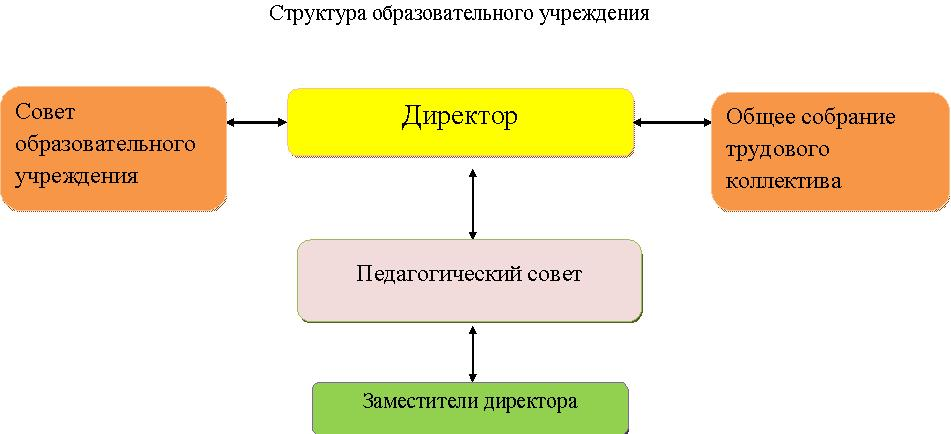 